Kandidatur für die Fachkonferenzen, 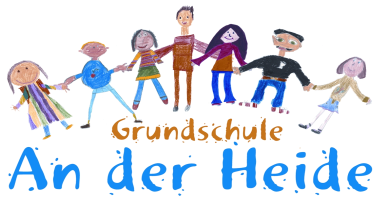 den Schulvorstand und die Ausschüsse der Grundschule An der HeideHiermit erkläre ich meine Kandidatur für die Fachkonferenz (Fach) _____________________,__________________, ______________________, _________________________.Hiermit erkläre ich meine Kandidatur für den Schulvorstand ____.Hiermit erkläre ich meine Kandidatur für den ___________________________ Ausschuss.Meine Daten:Name: ________________________________________________________Anschrift:_________________________________________________________________E-Mail:__________________________________________________________Werde ich in Abwesenheit gewählt, nehme ich hiermit die Wahl an!Datum:								Unterschrift:--------------------------------------------------------------------------------------------------------------------------------Einverständnis für die Nennung meiner Daten auf der Homepage derGrundschule An der Heide.Hiermit erkläre ich mich einverstanden, dass mein/eName:_________________________________________________E-Mail:__________________________________________________Telefon/Handy Nr.:_______________________________________auf der Homepage der Grundschule An der Heide veröffentlicht wird.Zutreffendes bitte ausfüllen!Rückgabe bitte an den SER-Vorstand oder per E-Mail an: ser@gs-anderheide.de